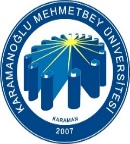 SEÇMELİ PEDAGOJİK FORMASYON DERSLERİ BAŞVURU FORMUKARAMANOĞLU MEHMETBEY ÜNİVERSİTESİ …………………………………………………………….……………………………… Dekanlığına/Müdürlüğüne29.12.2022 tarihli Yükseköğretim Genel Kurulu toplantısında; öğretmen yetiştiren fakülteler dışında formasyon eğitimi alınabilen alanlarda örgün eğitim ve öğretim süresi içinde pedagojik formasyon eğitiminin verilmesi hususunda alınan karar gereğince 2022-2023 bahar yarıyılından başlamak üzere pedagojik formasyon derslerini almak istiyorum. 2022-2023 Bahar yarıyılı sonunda mevcut durumum ile mezun olmadığım takdirde; pedagojik formasyon eğitimimin 2023-2024 güz yarıyılında da devam edeceği, öğrenim süremin uzaması sebebiyle, konaklama hususunun tarafıma ait olduğu ve ilgili yarıyılda katkı payı/öğrenim ücreti ödemem gerektiği bilgisine sahibim. Gereğini arz ederim.																																	                        İmza                                                                                                                                 ..…../…..…/2023Öğrencinin; Seçmeli Formasyon Dersleri*Almak istenen ders satırı öğrenci tarafından imzalanacaktır.**Form, ilanda belirtilen tarihler arasında ilgili akademik danışmana teslim edilecektir.Tc Kimlik No:Adı Soyadı:Öğrenci No:Fakülte/Yüksekokul:Bölümü:	Güz Yarıyılı	Güz Yarıyılı	Güz YarıyılıBahar YarıyılıBahar YarıyılıBahar YarıyılıDersDersİmzaDersDersİmzaÖğretim İlke ve YöntemleriEğitime GirişÖzel Öğretim YöntemleriEğitim PsikolojisiRehberlik ve Özel EğitimSınıf YönetimiÖğretim TeknolojileriEğitimde Ölçme ve DeğerlendirmeÖğretmenlik Uygulaması